PYTANIA DLA KLAS 1-3 W KONKURSIE ADWENTOWYMPytania należy wydrukować i wyciąć wzdłuż grubszych linii. Date: Name:Class: Date: Name:Class: Date: Name:Class: How many stars can you see?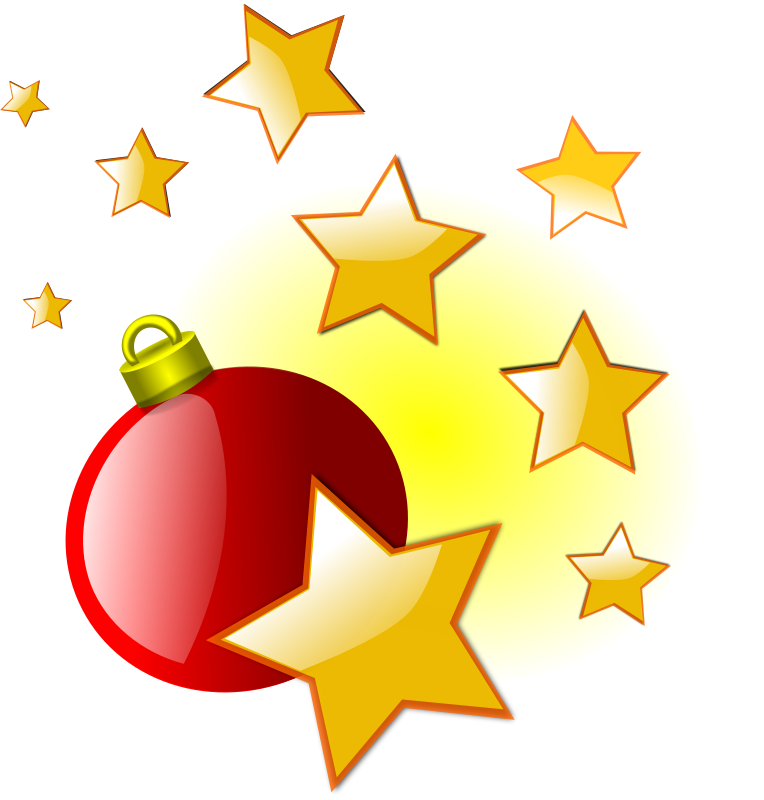 What colour is Santa’s hat?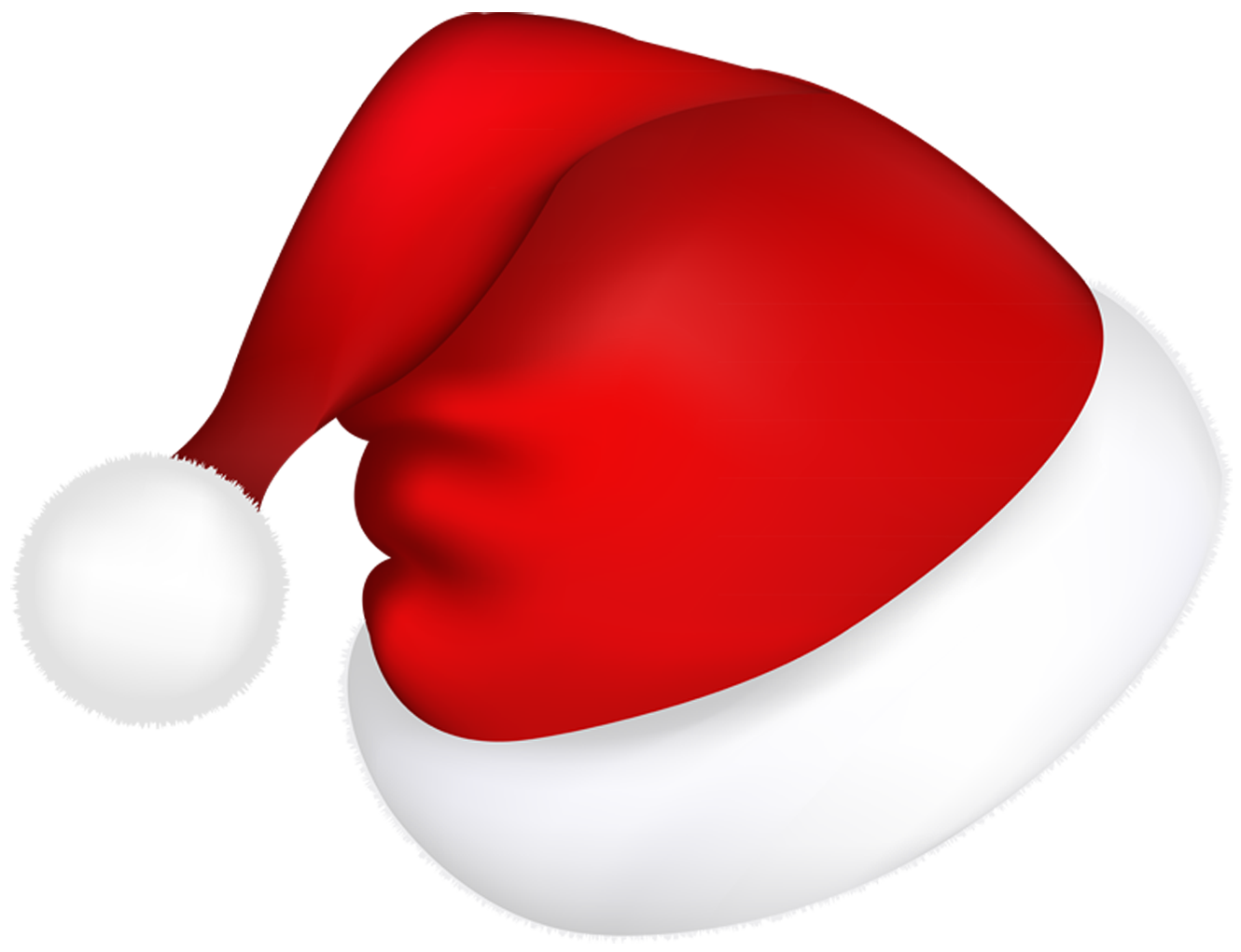 Complete wishes ‘Merry ………….!’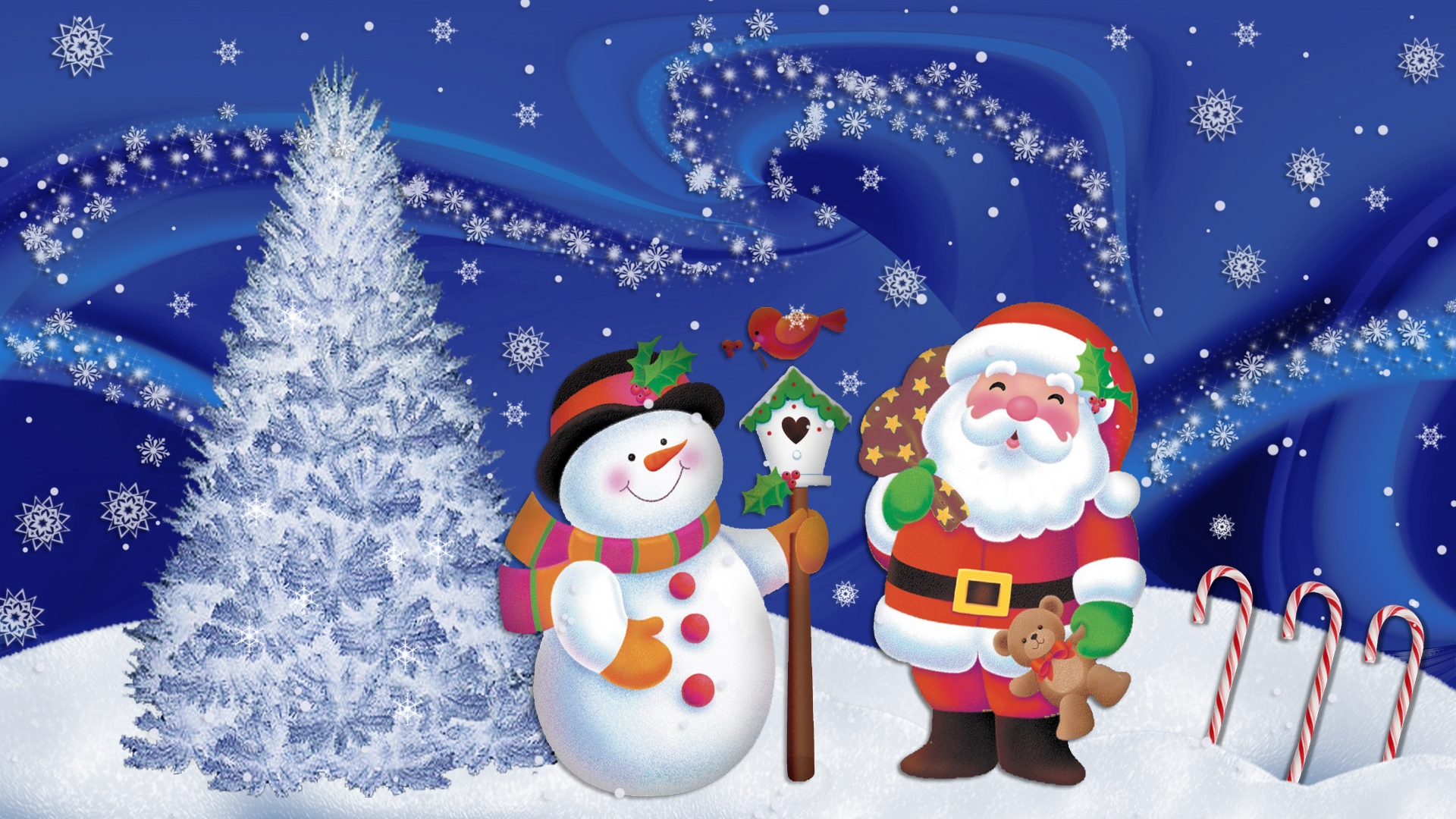 Date: Name:Class: Date: Name:Class: Date: Name:Class: What is it?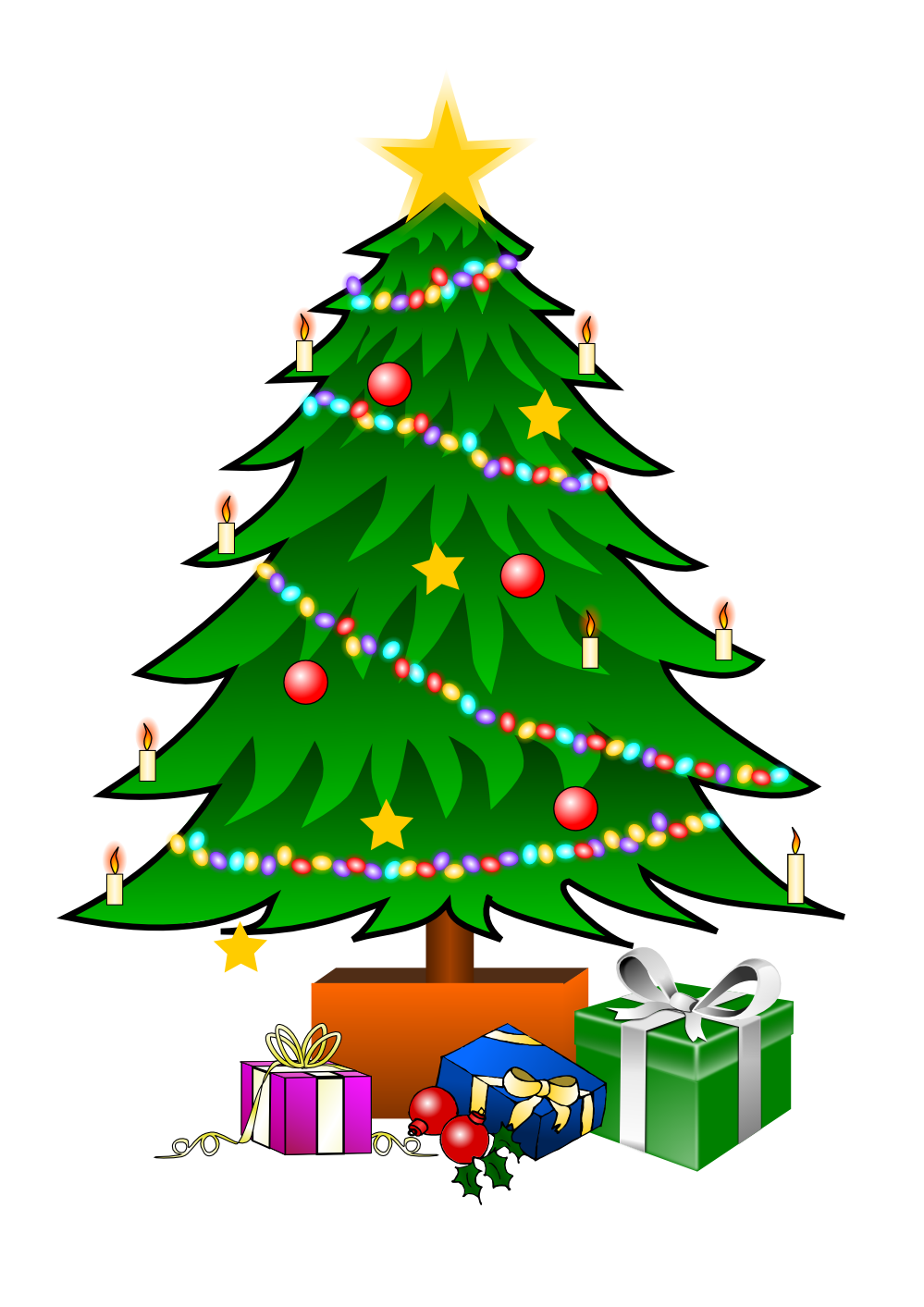 How many gifts can you see?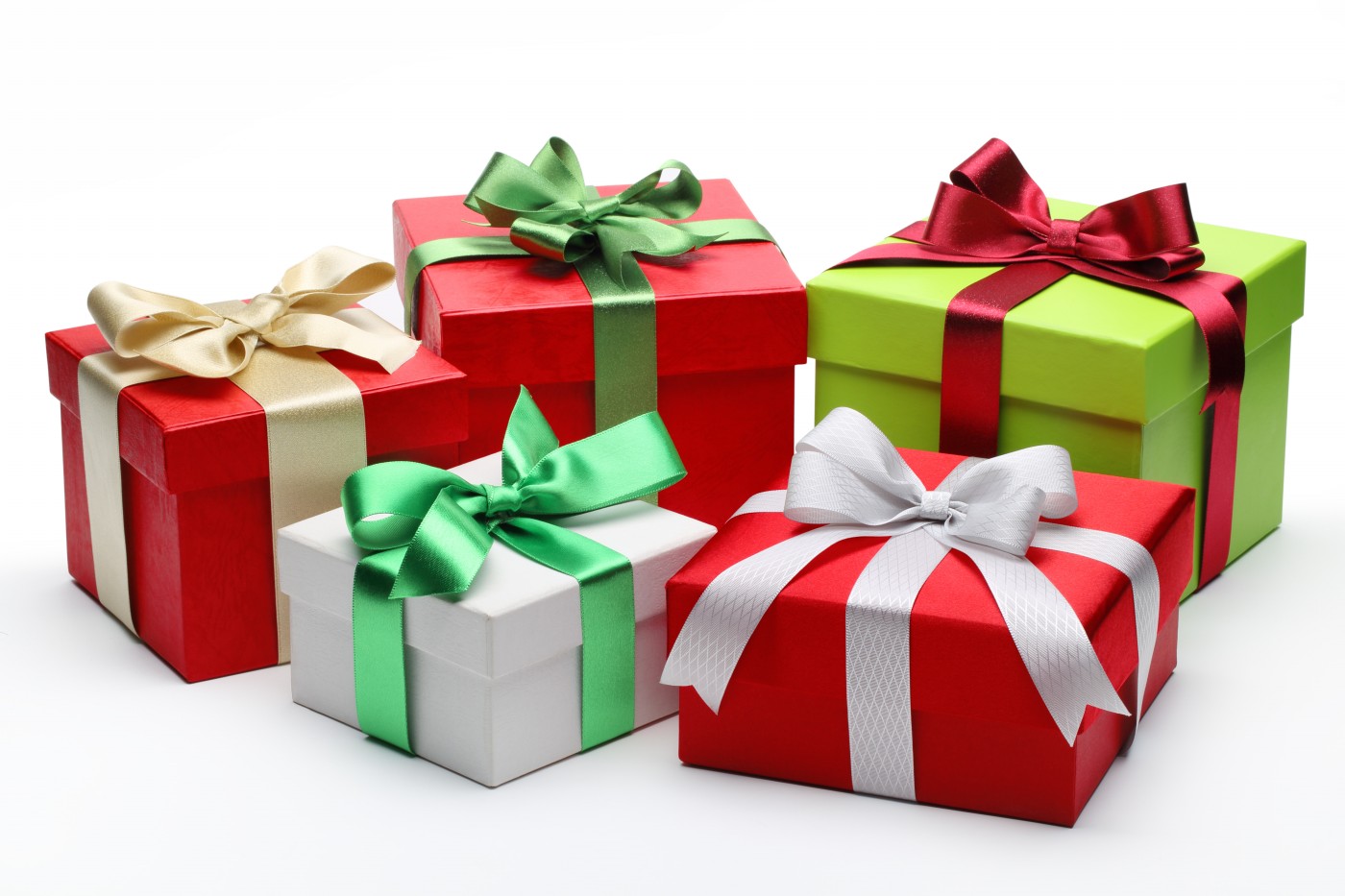 What’s his name?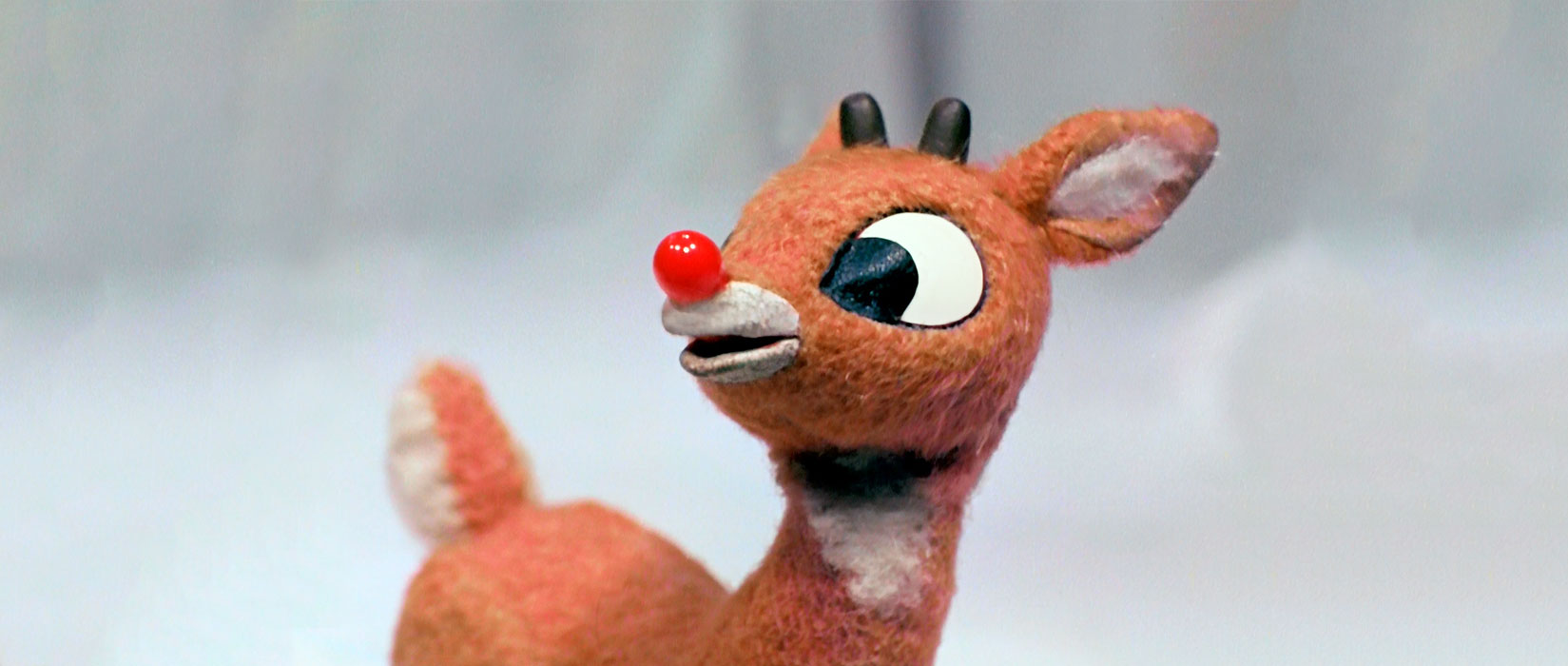 Date: Name:Class: Date: Name:Class: Date: Name:Class:  What colours are these Christmas balls?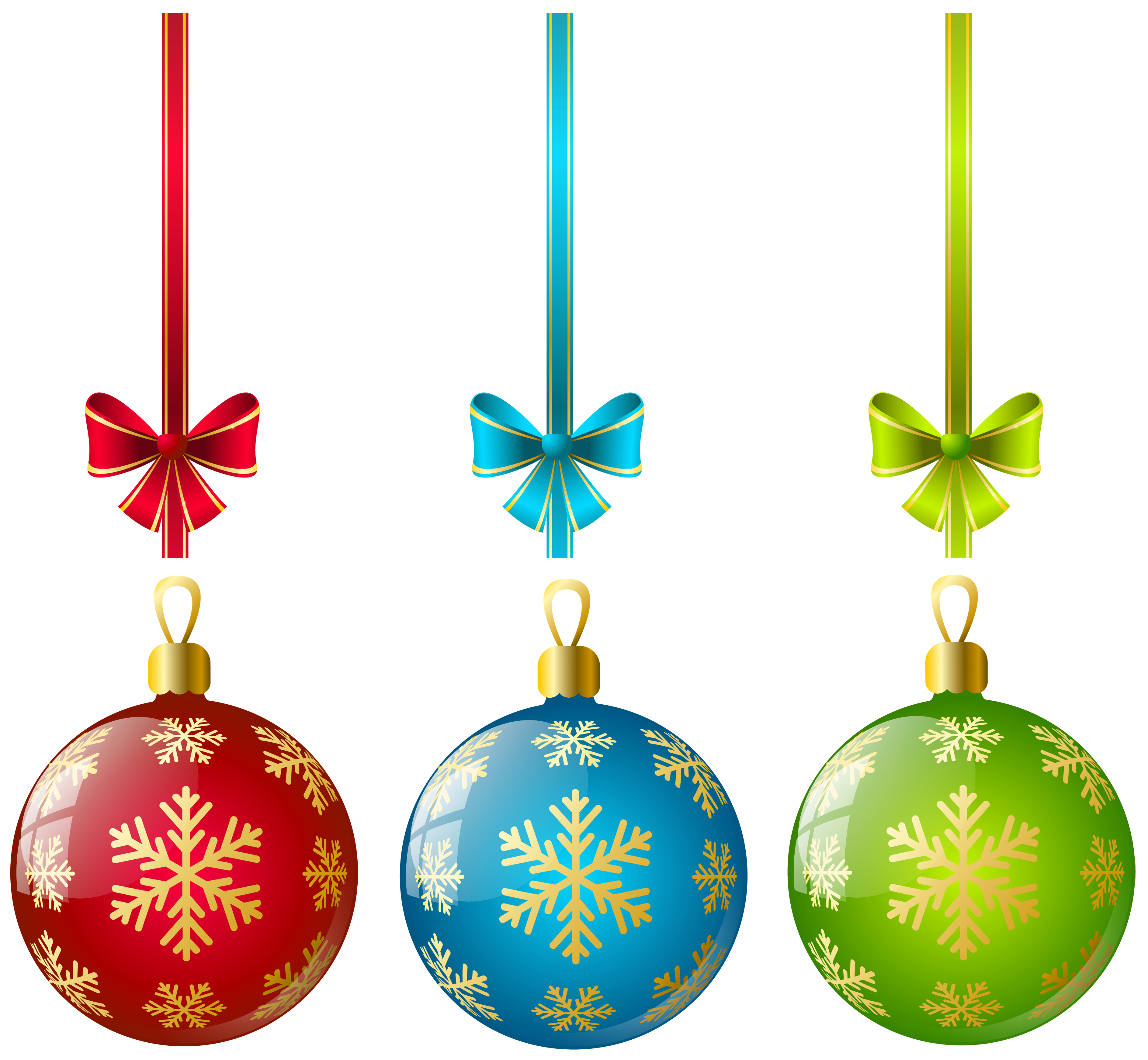 Is he happy or sad?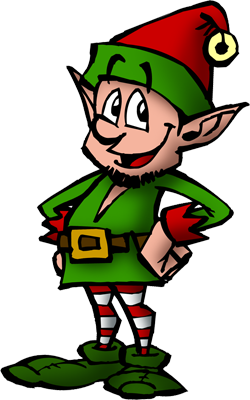 Are these elves boys or girls?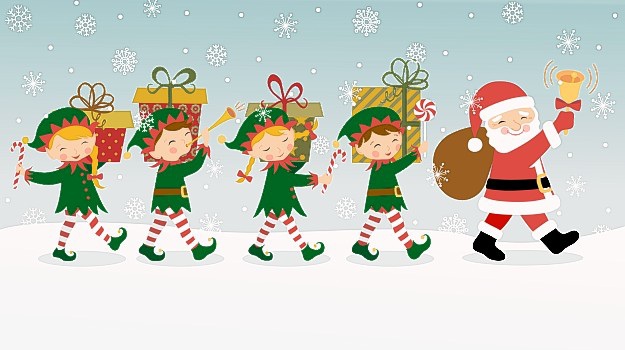 Date: Name:Class: Date: Name:Class: Date: Name:Class: Who helps Santa?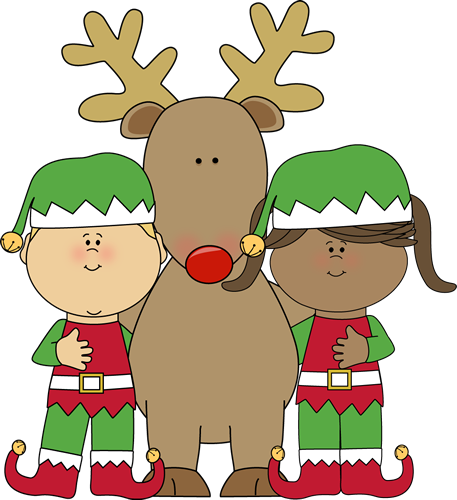 What’s his name?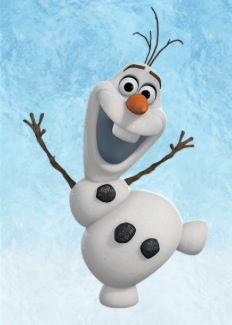 What animal is it?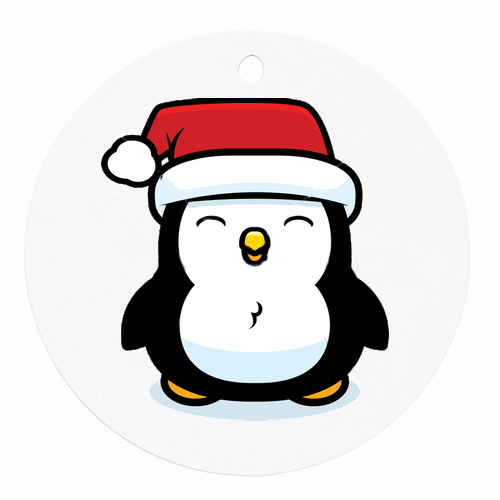 Date: Name:Class: Date: Name:Class: Date: Name:Class: Where was Jesus born?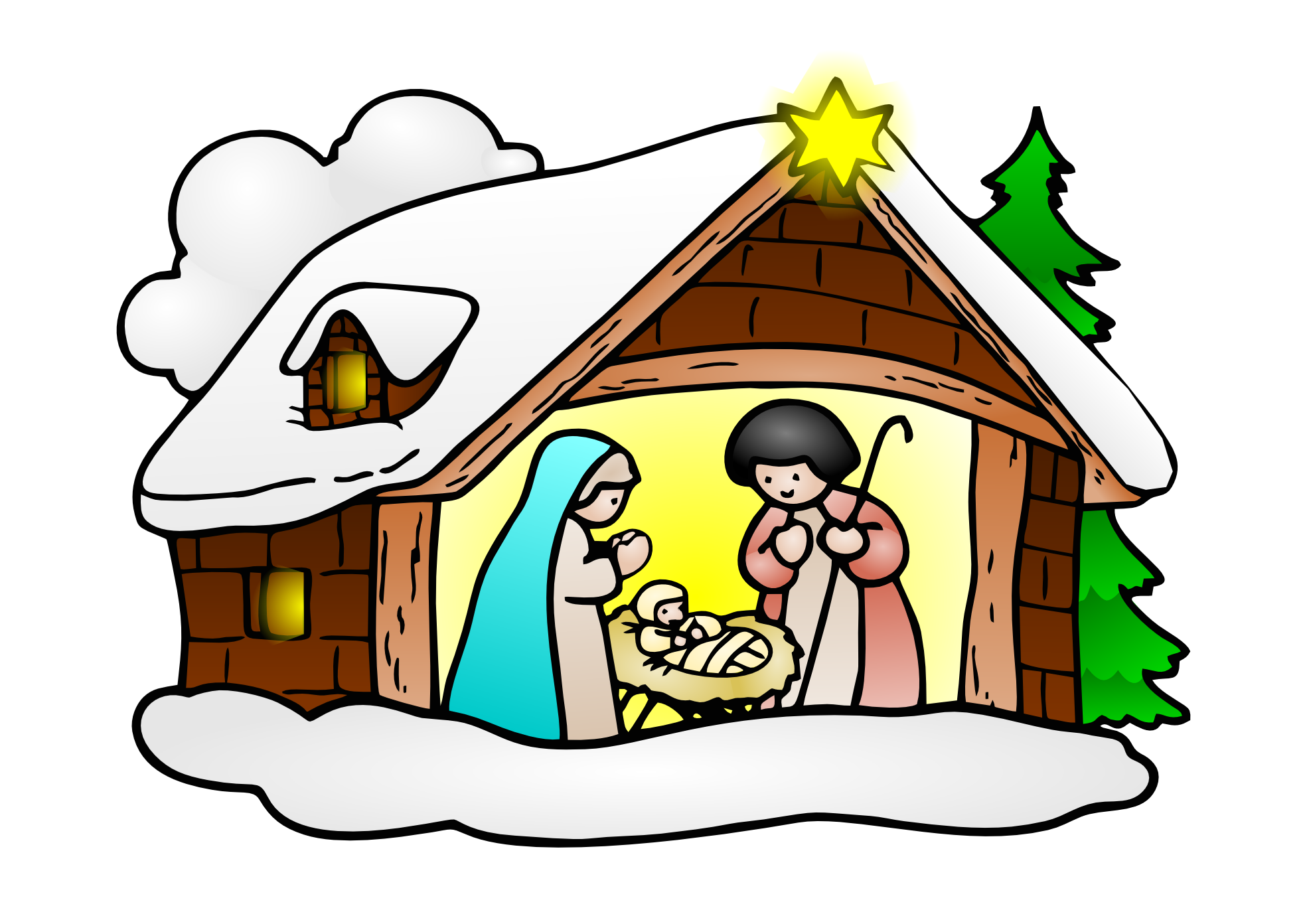 How many Wise Men can you see?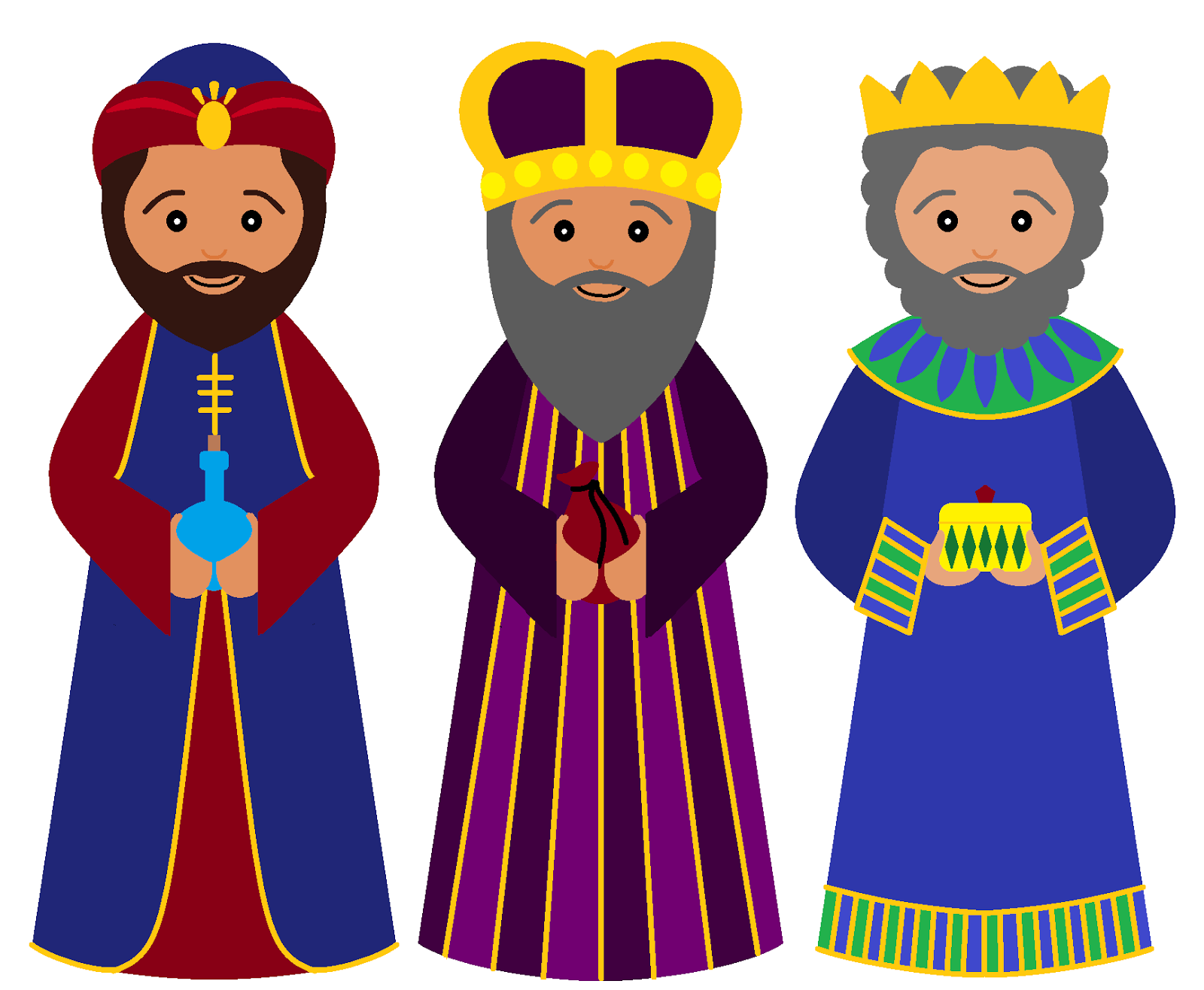 What animal is it?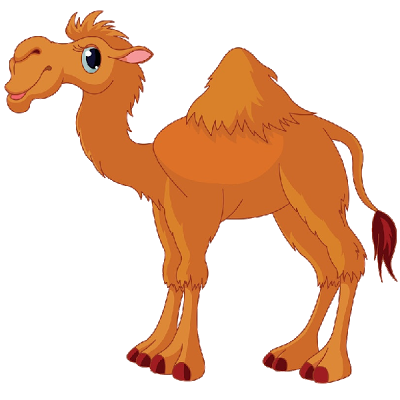 Date: Name:Class: Date: Name:Class: Date: Name:Class: How many Christmas trees can you see?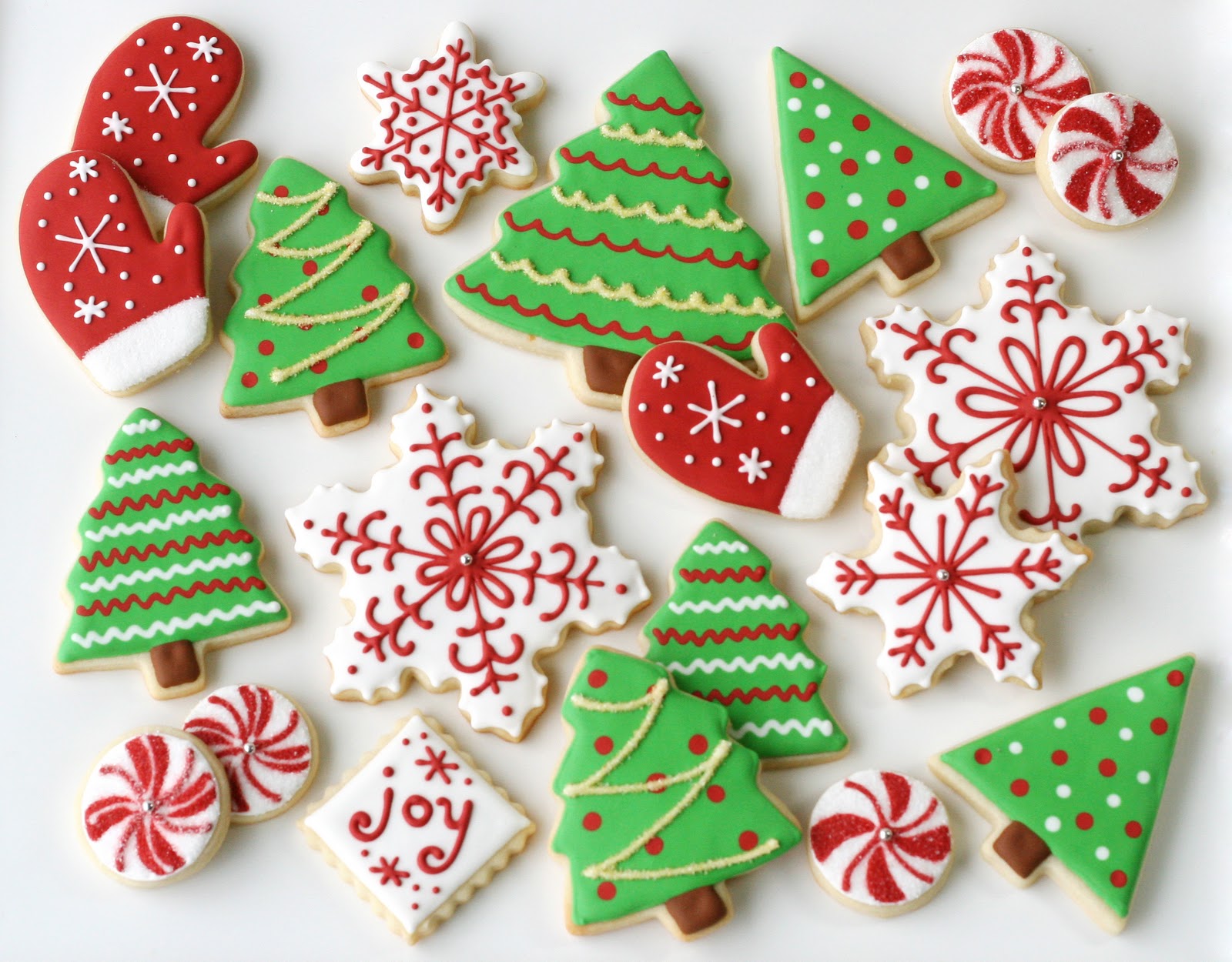 What is it?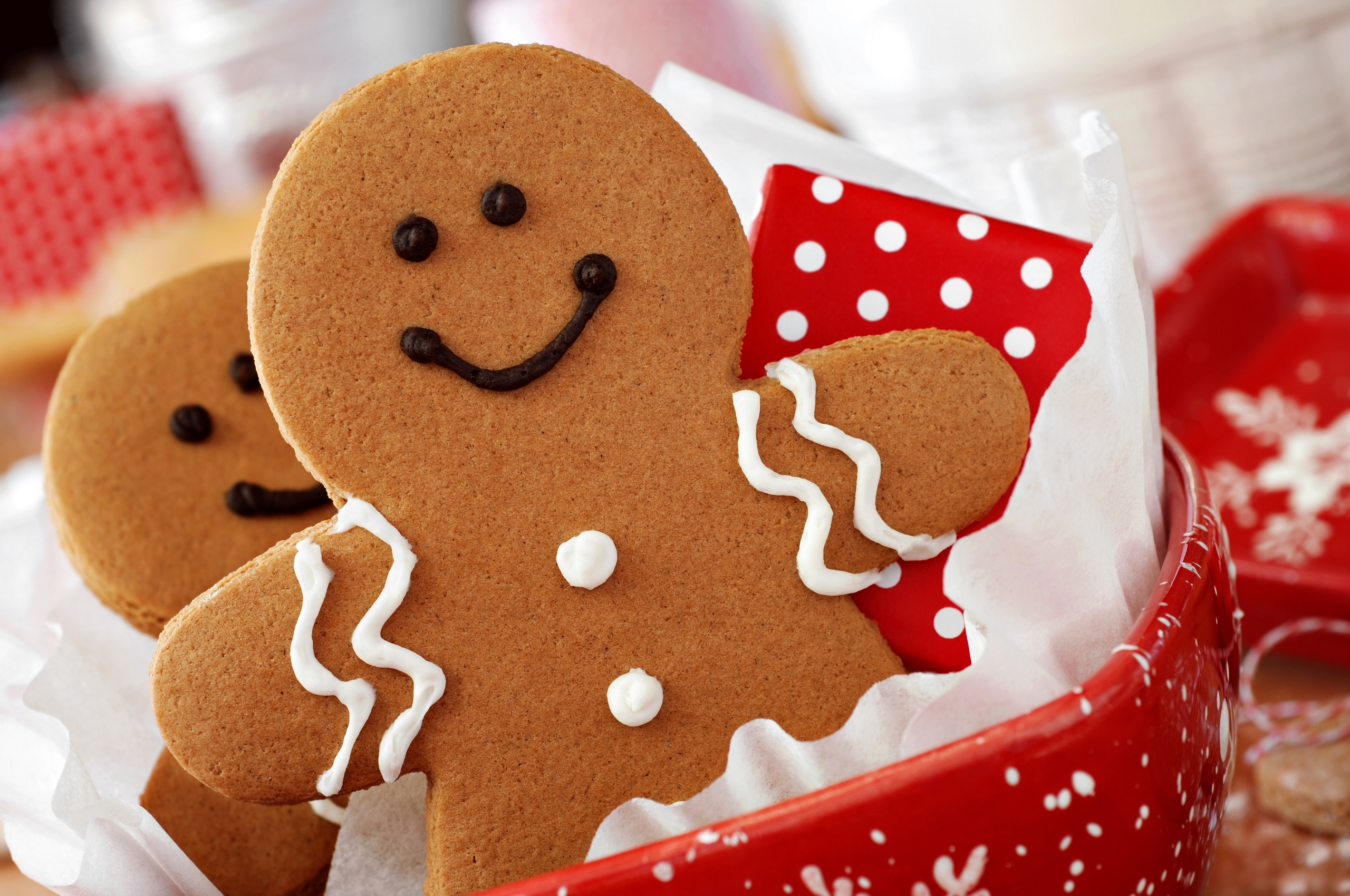 What colour is the snowman’s scarf?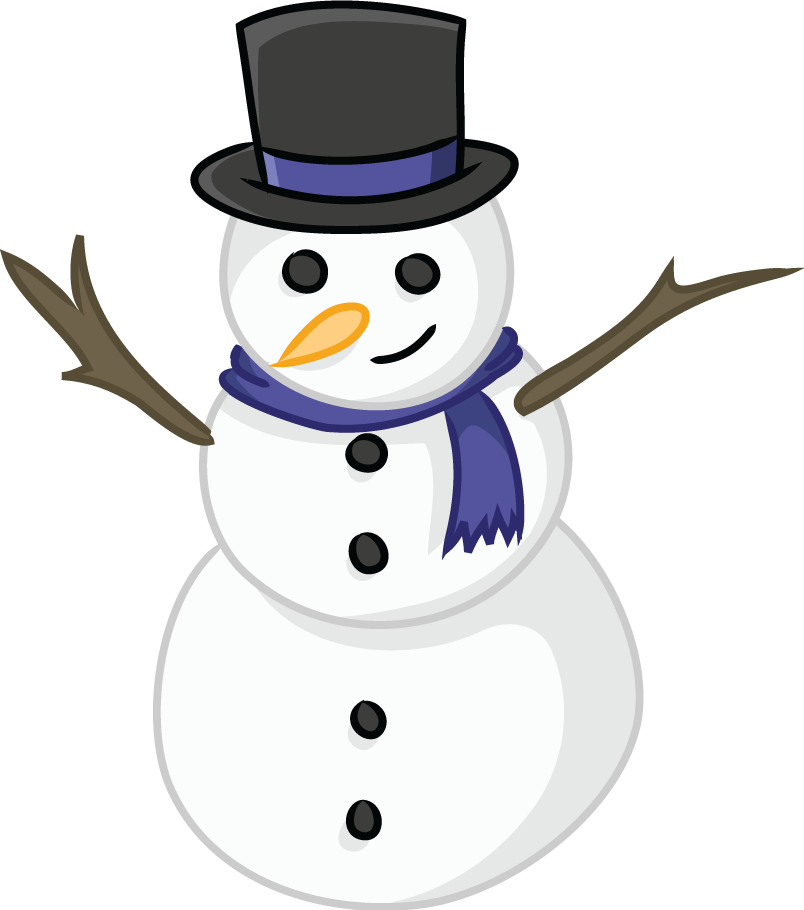 Date: Name:Class: Date: Name:Class: Date: Name:Class: How many candles can you see?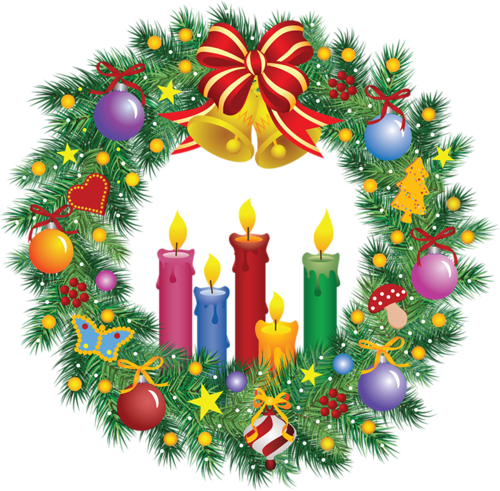 When do we celebrate Christmas? (name a month)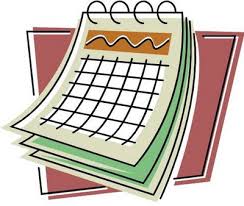 